JUDETUL CALARASICOMUNA ALEXANDRU ODOBESCUCONSILIUL LOCALHOTĂRÂREprivind aprobarea majorării taxei speciale de salubrizare pentru utilizatorii casnici—persoane fizice , valabile începând cu anul 2023Consiliul local al comunei Alexandru Odobescu, județul Călărași, întrunit în ședința ordinara din 24.11.2022. Având în vedere:-referatul de aprobare al primarului comunei Alexandru Odobescu, nr.6199/15.11.2022;-raportul compartimentului taxe si impozite nr.6.198/15.11.2022 ;-avizul comisiei de specialitate pentru agricultura, protecția mediului, gospodărie, comunala, comerț, servicii, amenajarea teritoriului si urbanism;- proiectul de hotărâre nr.6202/15.11.2022-prevederile Hotărârii Consiliului Local nr.26/14.03.2019 privind aprobarea taxei speciale de salubrizare împreună cu regulamentul de implementare, pentru anul 2021;-prevederile art. 454, art. 484 si art. 485 din Legea 227/2015 privind Codul Fiscal cu modificările și completările ulterioare ;-prevederile art. 30 din Legea 273/2006 privind Finanțele Publice Locale , cu modificările și completările ulterioare ;-prevederile art. 25 , art. 26 și art. 27 din Legea nr. 101/2006 serviciului de salubrizare a localităților; prevederile art. 17 alin. (I A I) și (I A 2) din Legea nr. 211/2011 privind regimul deșeurilor, cu completările și modificările aduse de OUG 68 /Q016 , O.U.G. nr. 74/2018;-prevederile art 129 ,alin (2), lit (d) si alin( 7 ), lit (i ) din OUG 57/03.07.2019 privind Codul Administrativ cu modificările și completările ulterioare ; În temeiul art. 196 ,alin (l),lit (a) din OUG 57/03.07.2019 privind Codul Administrativ.HOTĂRĂȘTE :      Art. 1. Se aproba taxa speciala de salubrizare, care se datorează de către utilizatorii persoane fizice din toate gospodăriile aflate în aria de administrare a comunei Alexandru Odobescu, care va fi in cuantum de 7,00 Iei persoana/luna, valabila începând cu anul 2023.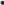      Art. 2. Compartimentul financiar-contabil, prin biroul impozite, taxe locale si executări silite din cadrul aparatului de specialitate al primarului comunei Alexandru Odobescu va duce la îndeplinire prevederile prezentei hotărâri .                                                                                                                       	Art.3 Prin grija Secretarului General al comunei Alexandru Odobescu prezenta hotărâre va fi comunicată Instituției Prefectului Județului călărași pentru verificarea legalității, Primarului comunei Alexandru Odobescu si va fi adusă la cunoștință publică prin postarea pe site-ul oficial al primăriei.  Președinte de ședință,                                                                              Contrasemnează  ,                                                                                                                   Secretar general  U.A.T                                                                                                                Bordeianu Dumitru                                                                                     ILIE DOINITANr.66Data.24.11.2022Adoptată la Alexandru Odobescu în prezența a 11 consilieri din 11 în funcție, cu 10 voturi pentru	0 voturi contra 1 abțineri.